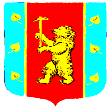 Администрация муниципального образования Кузнечнинское городское поселениеМуниципального образования Приозерский муниципальный районЛенинградской областиРАСПОРЯЖЕНИЕот «31» мая 2017 года №40В связи с наступлением теплого времени года, повышением дневной температуры воздуха и купанием людей в открытых водоемах, в целях обеспечения безопасности и охраны жизни людей на водных объектах:Определить место массового отдыха людей у воды, на территории муниципального образования Кузнечнинское городское поселение, вблизи микрорайона КНИ, берег оз. Ратное.В период купального сезона установить сроки массового отдыха людей у воды с 26 июня 2017 года по 15 августа 2017 года, время с 13-00 до 20-00.Администрации МО Кузнечнинское городское поселение заключить договор об обслуживании пляжа спасателями.Директору МП «ЖКО МО Кузнечнинское городское поселение» О.П. Пашину: Организовать проведение мероприятий по исследованию грунта и воды в местах отдыха на соответствие санитарно – гигиеническим нормам, обследование дна примыкающей акватории. Совместно с ГИМС МЧС России провести проверку готовности пляжа к отдыху людей.Получить санитарно – эпидемиологическое заключение Роспотребнадзора о соответствии мест массового отдыха на воде требуемым правилам и нормативам.Осуществлять контроль за санитарной очисткой территории массового отдыха людей, своевременно организовывать сбор и вывоз ТБО.Настоящее распоряжение опубликовать в газете «Красная звезда» и на официальном сайте администрации МО Кузнечнинское городское поселение www.kuznechnoe.lenobl.ruКонтроль за выполнением данного распоряжения возложить на специалиста ГО и ЧС Е.А. Титову.Глава администрации 					Г.А. ГаличИсполнитель Е.А. Титова, 98-242Разослано: дело – 2, МП ЖКО – 1.Об определении мест массового купания населения на территории МО Кузнечнинское городское поселение на 2017 год